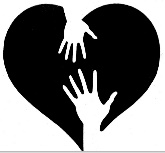 ISCRIZIONE ai corsi estivi – riattivazione scolasticada lunedì 19 a venerdì 23 agosto 2024 presso la SM MORETTINA di LocarnoIscrivo mio figlio/a:Cognome:						Nome:	Via:							Luogo:						Telefono: 						Mail:	Sede scolastica:					             Indicare la classe frequentata nel 2023/24:				Livelli fatti:	matematica	O base 		                      tedesco        O base					O attitudinale				   O attitudinale		alle seguenti materie (mettere una crocetta alle materie desiderate)        O   MATEMATICA		fr. 100.-  per  10 ore		allievi di 1a, 2a, 3a e 4a mediaO   TEDESCO		fr. 100.-  per  10 ore 		allievi di 2a, 3a e 4a mediaVi è la possibilità di seguire ogni materia in quanto gli orari non saranno sovrapposti. Richieste particolari (non garantite) e eventuali osservazioni riguardanti l’allieva/o: …..……………………………………………………………………………..………………..……………………….Il presente formulario va ritornato entro il 19 luglio 2024  Posti LIMITATI, iscrivetevi per tempo!per mail: simona.colosio@bluewin.chper posta: Samanta Mossetti, Contrada Maggiore 21, 6604 SoldunoPreghiamo di versare l’importo (1 materia CHF 100, due materie CHF 200, 10% di sconto se iscritti due o più figli) alle seguenti coordinate bancarie: Banca RaiffeisenIBAN (No conto): CH87 8080 8006 6318 1850 4Maria Chiara Cotti, Associazione Genitori SM 6600 LocarnoChiediamo di effettuare il pagamento entro il 31 luglio 2024. Indicare il nome dell’allievo e non del genitore. Chi ritira il figlio tra il 19 luglio fino ad una settimana prima dell’inizio dei corsi dovrà pagare il 30% dell’importo della tassa. Dopo il 12 agosto e a corsi iniziati, verrà trattenuto l’intero importo. Non si dovrà pagare unicamente in presenza di un certificato medico o di un sostituto che si assuma l’intero costo. Gli orari esatti delle lezioni saranno comunicati 10 giorni prima VIA EMAIL (si chiederà la conferma dell’avvenuta lettura).Vi rammentiamo che i ragazzi che disturbano saranno sospesi dalle lezioni, previo avviso immediato ai genitori.Per ulteriori informazioni contattare: Samanta 076 679 48 94 o simona.colosio@bluewin.ch Luogo e data:			       Firma (genitore):		           	       Nome e Cognome (genitore):………………………                       …………………………                         ………………………………….